Vasyukov SergeyExperience:Position applied for: Chief OfficerDate of birth: 16.08.1974 (age: 43)Citizenship: RussiaResidence permit in Ukraine: NoCountry of residence: UkraineCity of residence: SevastopolContact Tel. No: +38 (069) 247-17-90 / +38 (095) 873-34-27E-Mail: legenda83@live.ruU.S. visa: NoE.U. visa: NoUkrainian biometric international passport: Not specifiedDate available from: 15.03.2014English knowledge: GoodMinimum salary: 5000 $ per month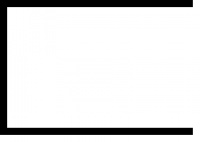 PositionFrom / ToVessel nameVessel typeDWTMEBHPFlagShipownerCrewingChief Officer10.07.2013-22.12.2013BBC UkraineGeneral Cargo4090 grtMAN3960 kWA&BBriese Schiffahrts GmbH & Co KGBriese-Swallow Sevastopol2nd Officer09.11.2012-30.04.2013BBC Mont BlancHeavy Lift Vessel8255 grt-A&BBriese Schiffahrts GmbH & Co KGBriese-Swallow Sevastopol2nd Officer07.03.2012-24.08.2012BBC EuropeHeavy Lift Vessel7014 grt-A&BBriese Schiffahrts GmbH & Co KGBriese-Swallow Sevastopol2nd Officer03.07.2011-04.12.2011BBC PoloniaMulti-Purpose Vessel6155 grt-A&BBriese Schiffahrts GmbH & Co KGBriese-Swallow Sevastopol2nd Officer11.08.2010-06.03.2011BBC KwiatkowskiMulti-Purpose Vessel6155 grt-A&BBriese Schiffahrts GmbH & Co KGBriese-Swallow Sevastopol2nd Officer02.11.2009-08.04.2010BBC GdanskMulti-Purpose Vessel6155 grt-A&BBriese Schiffahrts GmbH & Co KGBriese-Swallow Sevastopol